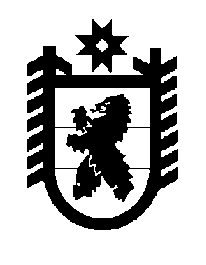 Российская Федерация Республика Карелия    ПРАВИТЕЛЬСТВО РЕСПУБЛИКИ КАРЕЛИЯРАСПОРЯЖЕНИЕот  20 февраля 2014 года № 90р-Пг. Петрозаводск В соответствии с Правилами формирования независимой системы оценки качества работы организаций, оказывающих социальные услуги, утвержденными постановлением Правительства Российской Федерации от 30 марта 2013 года № 286 «О формировании независимой системы оценки качества работы организаций, оказывающих социальные услуги»:1. Определить Министерство здравоохранения и социального развития Республики Карелия, Министерство культуры Республики Карелия, Министерство образования Республики Карелия, Министерство по делам молодежи, физической культуре и спорту Республики Карелия органами исполнительной власти Республики Карелия, уполномоченными на формирование независимой системы оценки качества работы государственных учреждений Республики Карелия, оказывающих услуги населению в сферах здравоохранения, образования, культуры, физической культуры и спорта, социального обслуживания (далее – уполномоченные органы, государственные учреждения, оказывающие социальные услуги).2. Уполномоченным органам:совместно с общественными организациями обеспечить формирование независимой системы оценки качества работы государственных учреждений, оказывающих социальные услуги;оказывать методическую помощь органам местного самоуправления муниципальных районов (городских округов) в Республике Карелия при формировании независимой системы оценки качества работы муниципальных учреждений, оказывающих услуги населению в сфере образования, культуры, физической культуры и спорта, социального обслуживания (далее – муниципальные учреждения, оказывающие социальные услуги);ежегодно до 25 июня и 20 декабря представлять в Министерство труда и занятости Республики Карелия информацию о проведении независимой оценки качества работы государственных учреждений, оказывающих социальные услуги по формам, утвержденным приказом Министерства труда и социальной защиты Российской Федерации от 31 мая 2013 года              № 234а «О формах мониторинга реализации Программы поэтапного совершенствования системы оплаты труда в государственных (муниципальных) учреждениях на 2012-2018 годы».3. Рекомендовать органам местного самоуправления муниципальных районов (городских округов) в Республике Карелия:обеспечить формирование независимой системы оценки качества работы муниципальных учреждений, оказывающих социальные услуги; ежегодно до 25 июня и 20 декабря представлять в Министерство труда и занятости Республики Карелия информацию о проведении независимой оценки качества работы муниципальных учреждений, оказывающих социальные услуги, по формам, утвержденным приказом Министерства труда и социальной защиты Российской Федерации от 31 мая 2013 года                № 234а «О формах мониторинга реализации Программы поэтапного совершенствования системы оплаты труда в государственных (муниципальных) учреждениях на 2012-2018 годы».4. Министерству труда и занятости Республики Карелия обеспечить представление в установленные сроки в Министерство труда и социальной защиты Российской Федерации с использованием автоматизированной информационной системы Министерства труда и социальной защиты Российской Федерации сводной информации по проведению независимой оценки качества работы государственных и муниципальных учреждений, оказывающих социальные услуги.5. Координатором работы по проведению независимой оценки качества работы государственных и муниципальных учреждений, оказывающих социальные услуги, в Республике Карелия назначить заместителя Главы Республики Карелия – Министра здравоохранения и социального развития Республики Карелия В.В. Улич.             ГлаваРеспублики  Карелия                                                             А.П. Худилайнен